Controlling the Risk: Risk control is a method of managing the risk with the primary emphasis on controlling the hazards at source. For a risk that is assessed as “extreme” or “high”, steps should be taken immediately to minimize risk of injury.  The method of ensuring that risks are controlled effectively is by using the “hierarchy of controlsCoronavirus (COVID-19) is a new virus. Achieve Australia is following WHS and NSW Health advice and monitoring the situation closely.  Currently some employees are considered “at risk” and they are required to complete the attached.  Refer to the Information Sheet on Vulnerable and At Risk Workers.Employees should contact their team leader / manager and complete this Covid-19 Employee Risk Assessment Form. Please confirm by ticking the box below indicating that you are at one of the at-risk groups. Your Information – Please Complete BelowName: ____________________________________________________Email: ____________________________________________________Phone Number: ____________________________________________[   ] I am disclosing that I am in at-risk group as per the information sheet of Vulnerable and At Risk Workers. This information will only be shared with your manager and Human Resources. The line manager may need to advise your colleagues of the following: “Due to the evolving nature of Covid-19, at-risk groups may require reasonable accommodations including working from home.” Team Leaders / Managers will not disclose the specific nature of any employee being part of an at-risk group.Confirmation of DisclosureI understand that all information obtained during the process of my Disclosure will be maintained and used in accordance with Data Protection Legislation and Achieve Australia policy.   Name of Employee Full name: (Block Capitals): Employee Signature_________________________	Date: _________________Name of Team Leader / Manager: ____________________________________Site: ____________________________________________________________Team Leader / Managers must send this form to HR@achieveaustralia.org.auCoronavirus (COVID-19) is a new virus. Achieve Australia is following WHS and NSW Health advice and monitoring the situation closely.  Currently some employees are considered “at risk” and they are required to complete the attached.  Refer to the Information Sheet on Vulnerable and At Risk Workers.Employees should contact their team leader / manager and complete this Covid-19 Employee Risk Assessment Form. Please confirm by ticking the box below indicating that you are at one of the at-risk groups. Your Information – Please Complete BelowName: ____________________________________________________Email: ____________________________________________________Phone Number: ____________________________________________[   ] I am disclosing that I am in at-risk group as per the information sheet of Vulnerable and At Risk Workers. This information will only be shared with your manager and Human Resources. The line manager may need to advise your colleagues of the following: “Due to the evolving nature of Covid-19, at-risk groups may require reasonable accommodations including working from home.” Team Leaders / Managers will not disclose the specific nature of any employee being part of an at-risk group.Confirmation of DisclosureI understand that all information obtained during the process of my Disclosure will be maintained and used in accordance with Data Protection Legislation and Achieve Australia policy.   Name of Employee Full name: (Block Capitals): Employee Signature_________________________	Date: _________________Name of Team Leader / Manager: ____________________________________Site: ____________________________________________________________Team Leader / Managers must send this form to HR@achieveaustralia.org.auCoronavirus (COVID-19) is a new virus. Achieve Australia is following WHS and NSW Health advice and monitoring the situation closely.  Currently some employees are considered “at risk” and they are required to complete the attached.  Refer to the Information Sheet on Vulnerable and At Risk Workers.Employees should contact their team leader / manager and complete this Covid-19 Employee Risk Assessment Form. Please confirm by ticking the box below indicating that you are at one of the at-risk groups. Your Information – Please Complete BelowName: ____________________________________________________Email: ____________________________________________________Phone Number: ____________________________________________[   ] I am disclosing that I am in at-risk group as per the information sheet of Vulnerable and At Risk Workers. This information will only be shared with your manager and Human Resources. The line manager may need to advise your colleagues of the following: “Due to the evolving nature of Covid-19, at-risk groups may require reasonable accommodations including working from home.” Team Leaders / Managers will not disclose the specific nature of any employee being part of an at-risk group.Confirmation of DisclosureI understand that all information obtained during the process of my Disclosure will be maintained and used in accordance with Data Protection Legislation and Achieve Australia policy.   Name of Employee Full name: (Block Capitals): Employee Signature_________________________	Date: _________________Name of Team Leader / Manager: ____________________________________Site: ____________________________________________________________Team Leader / Managers must send this form to HR@achieveaustralia.org.auSite InformationSite InformationSite InformationDoes the site have any confirmed cases of COVID 19?   Yes     NoIf yes:Does the site currently support any clients with symptoms of COVID 19?    Yes     NoDoes the site currently support any clients with symptoms of influenza?    Yes     NoIs the site aware of any staff unable to attend work in the last 14 days due to exposure of COVID 19?    Yes     NoIs the site aware of any staff unable to attend work in the last 14 days due to influenza symptoms or respiratory conditions?    Yes     NoEmployee InformationEmployee InformationEmployee InformationLast Name:First Name:Age:   Male    Female    Prefer not to sayDoes the employee identify as Torres Strait Islander or Aboriginal?    Yes               NoContact DetailsMobile:Email:Mobile:Email:Is this the normal place of employment   Yes    No   Yes    NoPosition:   Support Worker    RN    AIN    Other   Support Worker    RN    AIN    OtherDoes the employee have or had any of these medical conditions?Please tick current conditions (you may have more than one ticked)  Chronic renal failure  Coronary heart disease   Congestive cardiac failure  Chronic lung disease   Severe asthma (for which frequent medical consultations or the use of multiple medications is required)    Cystic fibrosis  Bronchiectasis,   Suppurative lung disease  Chronic obstructive pulmonary disease  Chronic emphysema   Poorly controlled diabetes   Poorly controlled hypertension  Chronic renal failure  Coronary heart disease   Congestive cardiac failure  Chronic lung disease   Severe asthma (for which frequent medical consultations or the use of multiple medications is required)    Cystic fibrosis  Bronchiectasis,   Suppurative lung disease  Chronic obstructive pulmonary disease  Chronic emphysema   Poorly controlled diabetes   Poorly controlled hypertensionIf yes is answered to any of the groups listed, the worker will be required to provide a medical clearance to workIf yes is answered to any of the groups listed, the worker will be required to provide a medical clearance to workIf yes is answered to any of the groups listed, the worker will be required to provide a medical clearance to workIs the employee considered a “vulnerable” employee   Yes        No   Yes        NoIf yes is answered to the above, the worker will be required to provide a medical clearance to work or sign the medical declaration If yes is answered to the above, the worker will be required to provide a medical clearance to work or sign the medical declaration If yes is answered to the above, the worker will be required to provide a medical clearance to work or sign the medical declaration Activities PerformedActivities PerformedActivities PerformedIs the worker required to provide direct care to a confirmed COVID 19 client?    Yes     No     UnknownIf yes, the employee should not provide support care.Sites should look to relocate worker to another site.Does the worker have face to face contact (within 1 Metre) of a client with influenza symptoms?    Yes     No     UnknownIf yes, employees are to provide evidence of current flu vaccination and adhere to Infection Control Guidelines and PPEDoes the worker have face to face contact (within 1 metre) of a staff member with influenza symptoms    Yes     No     UnknownIf yes, employees are to provide evidence of current flu vaccination and adhere to Infection Control Guidelines and PPERisk Minimisation ControlsRisk Minimisation ControlsRisk Minimisation ControlsInfection ControlInfection ControlInfection ControlAre all staff familiar with the current infection control guideline  Yes       NoIf No, provide a copy of the infection control guidelinesHandwashingHandwashingHandwashingAre all staff adhering to appropriate hand washing techniques  Yes       NoIf No, provide a copy of the handwashing practicesSocial DistancingSocial DistancingSocial DistancingAre staff adhering to social distancing so far as reasonably practicable.At least 1.5m distance which include interactions with clients, families, staff,    Yes      NoIf No, ensure that all staff adhere to social distancing:With staff to staff interactionsWith staff and client interactionsGood HygieneGood HygieneGood HygieneAre all staff practicing good hygieneWhen you practise good hygiene you:cover your coughs and sneezes with your elbow or a tissueput used tissues straight into the binwash your hands often with soap and water, including before and after eating and after going to the toiletuse alcohol-based hand sanitisersavoid touching your eyes, nose and mouthclean and disinfect frequently used surfaces such as benchtops, desks and doorknobsclean and disinfect frequently used objects such as mobile phones, keys, wallets and work passesincrease the amount of fresh air available by opening windows or adjusting air conditioningWhen you practise good hygiene you:cover your coughs and sneezes with your elbow or a tissueput used tissues straight into the binwash your hands often with soap and water, including before and after eating and after going to the toiletuse alcohol-based hand sanitisersavoid touching your eyes, nose and mouthclean and disinfect frequently used surfaces such as benchtops, desks and doorknobsclean and disinfect frequently used objects such as mobile phones, keys, wallets and work passesincrease the amount of fresh air available by opening windows or adjusting air conditioning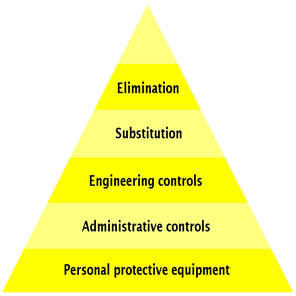 Control TypeEliminateExampleRemoving the hazard, eg taking a hazardous piece of equipment out of service.SubstituteReplacing a hazardous substance or process with a less hazardous one, eg substituting a hazardous substance with a non-hazardous substance.Engineering Redesign a process or piece of equipment to make it less hazardous, Isolating the hazard from the person at risk, eg using a guard or barrier, or containing the hazard in an enclosure.AdministrativeAdopting safe work practices or providing appropriate training, instruction or information.Personal Protective Equipment (PPE)The use of personal protective equipment could include using gloves, glasses, aprons, safety footwear, dust masks.  NOTE: This is a last resort control and should be used in conjunction with higher level controls.